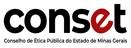 Vaga no Conselho de Ética Pública – ConsetFunção: Assessoramento técnico da Secretaria ExecutivaGratificação: FGD7Pré-requisitos: 1) ocupante de cargo efetivo 2) possuir nível superior  1) Atividades a serem desempenhadas: Analisar consultas, reclamações e denúncias recebidas pelo CONSET e distribuídas pelo Secretário Executivo;Providenciar resoluções de questões ligadas à TI na Secretaria Executiva, solicitando, sempre que necessário, apoio da DTIC/CGE;Estudar e prestar orientação a agentes públicos e cidadãos sobre a aplicação do Código de Ética;Registrar, orientar e acompanhar os planos de ação das comissões de ética do Poder Executivo Estadual;Realizar estudos para a elaboração de normas e orientações éticas;Participar das discussões sobre nova sistemática de recebimento e análise das Declarações Confidenciais de Informações - DCIs enviadas ao CONSET pela Alta Administração Estadual, conforme as discussões do GT (SEF/CGE/CONREGE) criado para viabilizar sistema eletrônico específico;Alimentar os bancos de dados do Conset (Excel, Google formulários, etc)Atualizar o site do Conselho de Ética, com elaboração de pequenas notícias e atualização das demais informações. Prestar apoio às Câmaras Temáticas do Conselho de Transparência Pública e Combate à Corrupção - CTCC/MG;Elaborar apresentações e participar de capacitações promovidas pelo CONSET/MG a comissões de ética e demais agentes públicos;Assessorar o CONSET/MG, o CONREGE/MG e o CTCC/MG na promoção de eventos, operando o sistema CGE Eventos, quando necessário;Outras atividades técnicas solicitadas pelo Secretário Executivo para o suporte aos Conselhos ligado à CGE (CONSET, CONREGE/MG e CTCC/MG).Remuneração: vencimentos do cargo efetivo + FGD7 (R$1.089,59) + auxílio alimentação de cerca R$75,00 por dia trabalhado. Regime e Jornada de trabalho: Híbrido, 40h semanais, sendo pelo menos 2 dias de trabalho presencial semanal na Cidade Administrativa, a princípio, segundas e quartas-feiras e o restante teletrabalho, podendo haver convocação em caso de necessidade. Interessados, enviar de currículo para o e-mail conselhodeetica@conselhodeetica.mg.gov.br até o dia 22/01/2024.Outras informações podem ser obtidas pelos telefones: (31) 3915-8990 / 8925 (CAMG) (31) 99477-8107 Daniel (Assessor) ou Mariana (31) 99550-4173 ou pelo site www.conselhodetica.mg.gov.br 